Publicado en Madrid el 26/06/2019 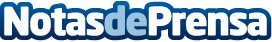 Spain Car apuesta por un modelo de movilidad sostenibleLa compañía de alquiler de coches está incorporando nuevos modelos de vehículos, mejorando su oferta y ampliando su flota con coches más ecológicosDatos de contacto:SPAIN CARCalle del Poeta Joan Maragall, 55 (antigua Capitán Haya) 28020 Madrid915 79 46 00Nota de prensa publicada en: https://www.notasdeprensa.es/spain-car-apuesta-por-un-modelo-de-movilidad Categorias: Motociclismo Automovilismo Ecología E-Commerce Consumo Industria Automotriz http://www.notasdeprensa.es